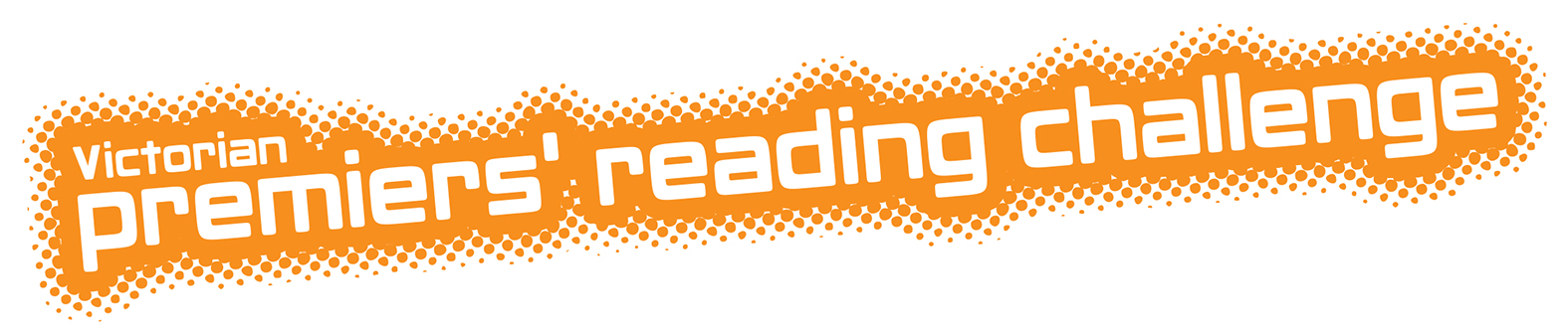 Victorian Premiers’ Reading ChallengeGuidelines for Parents Young children ChallengersThere are two ways to participate in the Early Childhood Premiers' Reading Challenge. Early Childhood Services can register each child at their centre or The parent/guardian of a child can register the child online. The child must be a young child who is not yet attending a school or is not of school age. They must keep a record of their reading.Between March and the closing date of the challenge each child must read or have read with them 40 books.  There are lots of suggestions for books on the Challenge book list. The same book can be read multiple times and all can be included in the Challenge total.Children can read books by themselves or with someone else, for example a parent or guardian, carer, brother or sister, buddy or friend.  This support is important if the child is just learning to read.The child’s parent/guardian must verify the child has read the correct number of books and update their online record to reflect this.  An email will be sent one month before the Challenge finishes to remind the parent/guardian to log in and verify the child’s records.All the information must be completed online before the closing date of the challenge.